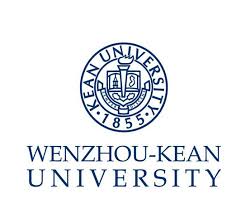 Job Description – Campus Information Security EngineerDepartment:   IT OfficeReports to: Assistant Director of Information Services CenterPosition SummaryResponsible to campus information technology security.According the necessary from superior department, improve campus information technology security.Responsible security part in campus informalization.Monitor security notification alert in campus network.Supervising and analyzing information technology audit information.Information technology security equipment maintenanceExecute the security policy from Information center.QualificationMaster or above, in Computer or related major.Be familiar with campus information technology security.Be familiar with OA, oracle database, campus card, campus network and etc. Be equipped with hard-working and has effective organization and coordination ability.Excellent fluency in both oral and written English.Preferred QualificationsWith overseas education background and relevant working experience enjoys priority.Intermediate Information Security Engineer or above qualification enjoys priority.岗位书 -校园网络与信息安全管理员所属部门：信息技术中心		汇报机制：主任助理岗位职责：（1）负责校园信息化安全管理；
（2）根据上级部门要求，对校园信息化安全进行整改；
（3）负责校园信息化建设的安全部分内容；
（4）监视全网运行的安全告警信息；
（5）校园信息化设备审计信息常规分析和监督；
（6）安全设备常规设置的维护；
（7）执行信息中心制定的具体安全策略；
（8）应急处理及报告重大网络安全事件等；
（9）完成学校交办的其他工作。聘任条件：（1）硕士及以上学位（备注：符合优先条件之一，且有多年相关工作经验者，可放宽到本科），计算机及相关专业；
（2）熟悉高校信息化安全管理；
（3）熟悉OA，Oracle数据库，校园一卡通，校园网络等软硬件平台；
（4）能胜任加班及在高强度工作环境下完成任务；
（5）有较强的组织、协调能力；
（6）具备良好的英语书面及口头表达能力。
优先条件：
（1）有海外留学、相关工作背景；
（2）中级以上信息安全工程师；
（3）具有行业网络安全相关认证证书。